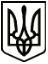 МЕНСЬКА МІСЬКА РАДА(двадцята сесія восьмого скликання) РІШЕННЯ24 червня 2022 року 	м. Мена	№ 198Про призупинення на час воєнного стану фінансування ПрограмиВідповідно до  Закону України «Про правовий режим воєнного стану», враховуючи введення на території країни воєнного стану, у зв’язку з обмеженими можливостями місцевого бюджету та з метою належної реалізації Програми соціальної підтримки жителів Менської міської територіальної громади на 2022-2024 роки, керуючись Законом України «Про місцеве самоврядування в Україні», Менська міська радаВИРІШИЛА:Призупинити на час воєнного стану фінансування Програми фінансової підтримки громадських об’єднань ветеранів Менської міської територіальної громади на 2022 - 2024 роки, затвердженої рішенням 15 сесії Менської міської ради восьмого скликання 09 грудня 2021 року № 811.Контроль за виконанням рішення покласти на заступника міського голови з питань діяльності виконавчих органів ради В.В.Прищепу.Міський голова	Геннадій ПРИМАКОВ